Министерство образования и науки Российской ФедерацииФГБОУ ВО «Тверской государственный университет»Факультет иностранных языков и международной коммуникацииНаправление «Лингвистика»Кафедра английского языкаРЕФЕРАТна тему: «Перевод сказки о золотом петушке А. С. Пушкина»по дисциплине «Информационные технологии в лингвистике»ТВЕРЬ2021Д. В. ЛяшковаТверской государственный университет (Тверь)Сказка «О золотом петушке» А. С. Пушкина на английском языке.«Сказка о золотом петушке» — сказка русского поэта Александра Сергеевича Пушкина; последнее из написанных им произведений такого рода. Сказка была написана в 1834 году, а впервые напечатана в следующем году в журнале «Библиотека для чтения» (том IX, книга 16).Александр Сергеевич Пушкин — русский поэт, драматург и прозаик, заложивший основы русского реалистического направления, литературный критик и теоретик литературы, историк, публицист, журналист; один из самых авторитетных литературных деятелей первой трети XIX века.«Библиотека для чтения» — ежемесячный русский журнал универсального содержания, выходивший в Санкт-Петербурге в 1834—1865; первый многотиражный журнал в России.Впервые сказка «Сказка о золотом петушке» А.С. Пушкина (1799-1837) была опубликована в русском журнале «Библиотека для чтения» в 1835 году, который являлся одним из наиболее влиятельных литературных и общественно-политических журналов России второй половины XIX века.Рассмотрим историю переводов сказки «Сказка о золотом петушке» А.С. Пушкина на английском языке.По данным из библиографической базы данных «WorldCat» / «The World’s Largest Library Catalog» ( www.worldcat.org ) и энциклопедии пере- водов произведений мировой литературы на английский язык «Encyclope- dia of Literary Translation Into English» [Encyclopedia of Literary Translation Into English 2000] имеется 6 переводов сказки А. С. Пушкина «Сказка о золотом петушке» на английский язык (см. табл. 1)Табл. 1. Переводы сказки «Сказка о золотом петушке» на английский язык в хронологическом порядке.Над переводом сказки «Сказка о золотом петушке» на английский язык работали: Дулак Эдмунд / Dulac Edmund (1882-1953), Элизабет Хулик/ Розали Ричардс Elizabeth Hulick&Rosalie Richards(1962), Энид Гибсон/ Enid Gibson(1963), Патриция Трейси Лоу / Patricia Tracy Lowe(1975), Симан Геральд, Николай Андреевич Римский-Корсаков/ Seaman, Gerald R.Nikolai Andreevich Rimsky-Korsakov (1988),Питер Темплест, Эврил Пиман, Луис Зеликов/ Peter Tempest, Avril Pyman, Louis Zellikov(1989).Перевод сказки «Сказка о Золотом петушке» на английский язык.Сказка А.С. Пушкина «Сказка о золотом петушке» в данном переводе вышла в книге “The tale of the golden cockerel”, автором, составителем и переводчиком которой стала Патриция Трейси Лоу / Patricia Tracy Lowe.Книга была опубликована в 1975 году Нью-Йоркским издательством “Crowell”. По данным всемирной библиотечной системы «» (https://vk.com/away.php?to=https%3A%2F%2Farchive.org%2Fdetails%2Ftaleofgoldencock0000lowe&cc_key= ) это издание в настоящий момент имеется в 150 библиотеках мира, одними из которых являются “Elmer E.Pasmuson Library”, “Memorial University/Newfoundland by Elizabeth II”, “University Library at Albany, “Greenwich Library in United States, Roger Williams University in USA”, которые находятся в американской библиотеке в Аляске, в библиотеке в Канаде, в университетской библиотеке в Албании, в библиотеке в Америке и в американской библиотеке в Бристоле. Патриция Трейси Лоу выступала не только как самостоятельный автор и как переводчик, но также как журналист, издатель и составитель. Ей принадлежат многие работы, которые неоднократно были переизданы и в ХХI веке, в разных жанрах: от переводов книг на различных языках до книг на исторические темы. 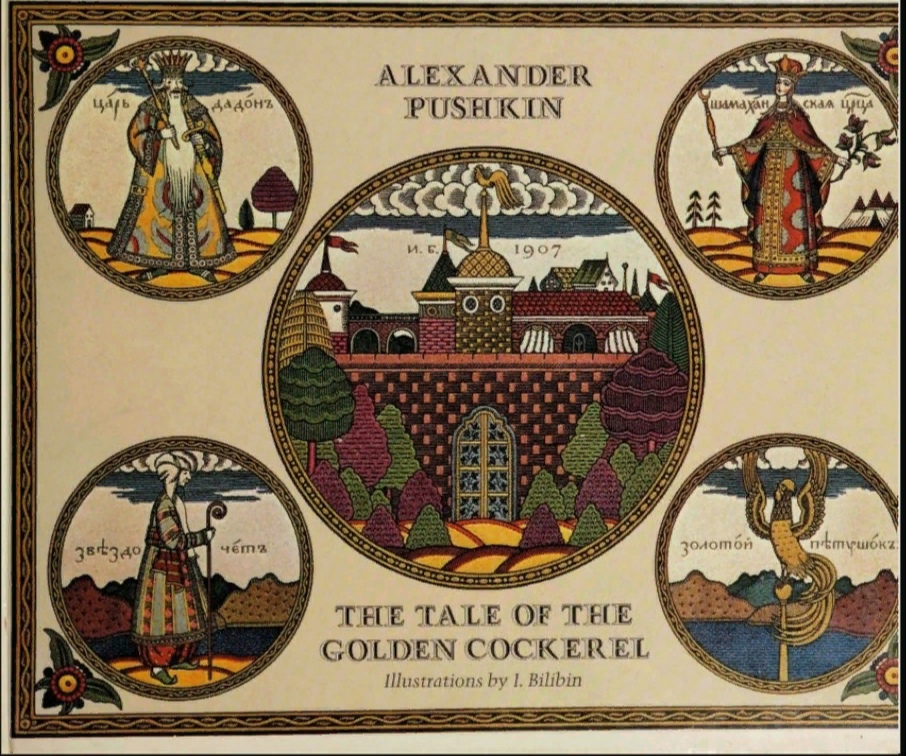 Книгу открывает посвящение от составителя, где говорится о том, что данная книга была напечатана в Италии и иллюстрирована русским иллюстратором Иваном Яковлевичем Билибиным (1876-1942).В книгу вошло только данное произведение, представляющее собой сказку.Перед переводом сказки «Сказка о золотом петушке» говорится о её кратком содержание: «SUMMARY: THE OLD CZAR PROMISES ANYTHING TO BE FREE OF THE THREAT OF HIS ENEMIES, BUT IS EVENTUALLY ASKED TO KEEP HIS PROMISE.” Список литературы. Encyclopedia of Literary Translation Into English: A-L. - London; Chicago: Fitzroy Dearborn Publishers, 2000. Vol. 1. Editor O. Classe. 1714 p. – URL:https://www.worldcat.org/search?q=The+Tale+of+the+Golden+Cockerel&qt=results_page The golden cockerel /from the tale by Alexander Pushkin ; [made into a new English version and] illustrated by Edmund Dulac. Main Author:	Pushkin, Aleksandr Sergeevich, 1799-1837.Related Names:Dulac, Edmund 1882-1953.Published:New York : The Heritage Press, c1950.Note:Translation of: Skazka o zolotom petushke.Previous ed.: New York : Limited Editions Club, 1950. The golden cockerel. Translated by Elizabeth Hulick. Illustrated by Rosalie Richards. Main Author: Pushkin, Aleksandr Sergeevich, 1799-1837.Published: New York, I. Obolensky 1962.Subjects:Poetry > Poetry /Russian Fairy tales.Children's stories, Russian. GOLDEN COCKEREL. Author: Enid Gibson. Publisher: WALCK. 1963.Edition/Format: Print book:English. Tales - Russia.The tale of the golden cockerelby Lowe, Patricia Tracy, reteller, translator; Bilibin, Ivan I͡Akovlevich, 1876-1942, illustrator; Pushkin, Aleksandr Sergeevich, 1799-1837, author, creator. Skazka o zolotom petushkeRussian tales /Alexander S. Pushkin ; illustrated by M. Maiofys.Main Author:Pushkin, Aleksandr Sergeevich, 1799-1837.Published:	Chobham : Forum Books, 1990.Note:	English translations by: Peter Tempest, Avril Pyman, Louis Zellikov.Original Russian language ed: Moscow: Malysh Publishers, 1989.Выполнила: студентка 1 курса группы 12 дневной формы обученияЛяшкова Дарья ВасильевнаПроверила:к. ф. н., доцент, кафедры английского языкаМасленникова Евгения МихайловнаГОД ПУБЛИКАЦИИНАЗВАНИЕ КНИГИ ИЛИ СБОРНИКАПЕРЕВОДЧИК1900The golden cockerel /from the tale by Alexander Pushkin ; [made into a new English version and] illustrated by Edmund Dulac.Translation of: Skazka o zolotom petushke.1900 Переиздана Previous ed.: New York : Limited Editions Club, 1950.Dulac, Edmund 1882-1953.Published:	New York : The Heritage Press, c1950. 41р.https://catalog.hathitrust.org/Record/009909435 Дулак Эдмунд/Dulac, Edmund (1882-1953)1962“The golden cockerel” Elizabeth Hulick,Published:	New York, I. Obolensky 1962. 36p.https://catalog.hathitrust.org/Record/009508063 Elizabeth Hulick&Rosalie Richards1963«GOLDEN COCKEREL» Enid Gibson, 1963(издание WALCK. 1963 )https://www.worldcat.org/title/golden-cockerel/oclc/427196767&referer=brief_results Энид Гибсон/ Enid Gibson(?)1975«The tale of the golden cockerel»Patricia Tracy 1975, 22 р.https://archive.org/details/taleofgoldencock0000lowe (Издание New York : Crowell)Патриция Трейси Лоу / Patricia Tracy Lowe(?)1988Nikolai Andreevich Rimsky-Korsakov :a guide to research /Gerald R. Seaman.Published:	New York : Garland Pub., 1988.https://catalog.hathitrust.org/Record/001096749 Seaman, Gerald R.Nikolai Andreevich Rimsky-Korsakov/Симан Геральд, Николай Андреевич Римский-Корсаков1990Russian tales /Alexander S. PushkinPublished: Chobham: Forum Books, 1990.English translations by: Peter Tempest, Avril Pyman, Louis Zellikov.Original Russian language ed: Moscow: Malysh Publishers, 1989. 91рhttps://catalog.hathitrust.org/Record/007016430 Peter Tempest, Avril Pyman, Louis Zellikov/Питер Темпест, Эврил Пиман, Луис Зеликов